ТЮМЕНСКАЯ ОБЛАСТЬ ХАНТЫ-МАНСИЙСКИЙ АВТОНОМНЫЙ ОКРУГ-ЮГРА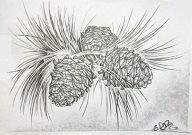 САДОВОДЧЕСКОЕ НЕКОММЕРЧЕСКОЕ ТОВАРИЩЕСТВО «КЕДР»
28.06.2022 г.                                                                                                                  г. Ханты-МансийскПРОТОКОЛ № 2/22	Заседания уполномоченных лиц по рассмотрению вопроса входящего в компетенцию Правления СНТ «Кедр».Форма проведения Правления: Очная.Повестка заседания: Рассмотрение вопроса о проведении очередного общего собрания Товарищества.Присутствовали: члены правления Рудик С.П., Колчина С.П., Чередов К.В., Кальдеркин К.В.. Будяну Г.А., Киселева Г.А, уведомлена Лозован М.Г., уведомлена. Председатель Правления Рудик Святослав Петрович довел информацию о необходимости проведения очередного собрания Товарищества, членами Правления определен перечень вопросов на рассмотрение общим собранием и определена дата проведения:Утверждение порядка ведения общего собрания;Выборы председателя Правления СНТ «Кедр»;Отчет председателя Правления и его утверждение;Утверждение приходно-расходной сметы;Рассмотрении вопроса о целесообразности внесения изменений в план планировки и план проектирования Товарищества;Содержание бесхозных животных (собак), на территории СНТ «Кедр»Принятое решение:Вынести на рассмотрение очередного общего собрания членов СНТ «Кедр», все предложенные вопросы. Повторное проведение общего собрания за 2022 год назначить на 09.07.2021г.. Определить местом проведения общего собрания: уч. № 2, время проведения 18-00.Председателю Правления провести все подготовительные мероприятия по проведению собрания в соответствии с Уставом Товарищества.п/пФИОзапротивподпись1Рудик Святослав ПетровичV2.Киселева Галина Анатольевна3.Чередов Константин ВикторовичV4.Кальдеркин Андрей ВалентиновичV5Будяну Галина АркадьевнаV6Колчина Светлана ПавловнаV7Лозован Мария Георгиевна